Информация о ценах на социально значимые товары  Асбестовский городской округИнформация о ценах на социально значимые товары  Асбестовский городской округИнформация о ценах на социально значимые товары  Асбестовский городской округна 01.06.2017на 01.06.2017на 01.06.2017№ п/пНаименование товаровЕдиница измеренияОптово-отпускная цена с НДСТорговая надбавка, %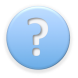 Примечание№ п/пНаименование товаровЕдиница измеренияОптово-отпускная цена с НДСТорговая надбавка, %Примечание№ п/пНаименование товаровЕдиница измеренияОптово-отпускная цена с НДСТорговая надбавка, %Примечание12345671Хлеб формовой:1.1из муки высшего сорта руб./кг0,000,000,001.2из муки 1 сорта руб./кг35,6515,0141,001.3из муки 2 сорта руб./кг0,000,000,001.4смешанной валки руб./кг0,000,0038,482Мука высшего сорта руб./кг21,1418,0224,953Макаронные изделия руб./кг24,3514,9928,004Крупы:4.1манная руб./кг23,1917,5127,254.2рис шлифованный руб./кг41,1018,0048,504.3пшено руб./кг18,6318,0922,004.4гречневая ядрица руб./кг45,7618,0154,005Сахар-песок руб./кг38,4512,6143,306Соль руб./кг8,4019,0510,007Чай черный байховый листовой (не пакетированный) руб./(100 гр.)44,5414,5051,008Яйцо столовое (1 категории)  руб./(10 шт.)35,2212,0139,459Молоко питьевое, п/э пакет (жир. 3,2 %) руб./литр37,5012,0042,0010Сметана, п/э пакет (жир. 20 %) руб./кг157,7616,00183,0011Творог 9%  руб./кг244,4915,20281,6512Масло животное ("Крестьянское") руб./кг429,1217,50504,2213Масло растительное (подсолнечное) руб./литр68,5417,4980,5314Мясо:14.1говядина I кат. на кости  руб./кг0,0014.2свинина I кат. на кости  руб./кг0,0014.3баранина I кат. на кости  руб./кг0,0014.4Кура-тушка I кат.  руб./кг133,4617,00156,1515Колбаса вареная - в/с  («Русская», «Любительская») руб./кг330,5116,00383,4016Рыба свежемороженая (минтай без головы) руб./кг93,7520,00112,5017Овощи свежие:17.1картофель руб./кг26,6719,9932,0017.2капуста руб./кг20,6319,9724,7517.3морковь руб./кг31,0420,0137,2517.4свекла руб./кг22,7119,9927,2517.5лук репчатый руб./кг22,5020,0027,0018Фрукты:18.1яблоки руб./кг66,2520,0079,5019Бензин АИ-92руб./литр0,0034,9020Бензин АИ-76 - 80руб./литр0,0021Проезд в общественном транспорте (городской)руб./поездка0,0018,00